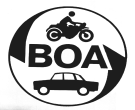                                                         РФНегосударственное образовательное частное учреждение дополнительного профессионального образования«Свердловская областная автошкола ВОА»                    Анализ показателей деятельности организации                                                               На основании данных, полученных в результате самообследования:                                                                                                                                                               1. Учреждение обеспечено необходимым комплектом правовых и организационно распорядительных документов в соответствии с законодательством и Уставом Учреждения. 2. Структура и система управления Учреждения достаточны и эффективны для обеспечения выполнения функций Учреждения в соответствии с поставленными целями, задачами и действующим законодательством Российской Федерации.3 Учебно-методическое обеспечение соответствует требованиям к программам дополнительного профессионального образования. Материально-техническое обеспечение образовательного процесса имеется в полном объеме, наличие и соответствие аудиторного фонда, оборудования, технических средств, необходимых для реализации образовательных программ. 4. Организационная структура и система управления Учреждением, нормативная и организационно-распорядительная документация соответствуют Уставу и действующему законодательству. Образовательная деятельность Учреждения укладывается в рамки требований к реализации программ профессионального обучения и дополнительного профессионального образования. 5. Кадровый состав Учреждения соответствует требованиям.6. Направления подготовки входят в число приоритетных направлений модернизации и технологического развития российской экономики. Актуальность, содержание и качество образовательных программ Учебного центра по этому направлению соответствуют современному уровню развития образования и науки. В образовательном процессе используются современные формы и методы обучения.7. Образовательные программы по учебным курсам и модулям в наличии.8. Качество материально-технического, учебно-методического и информационно-библиотечного обеспечения образовательной деятельности соответствует.Директор                                                                                     В.Д.Майстер